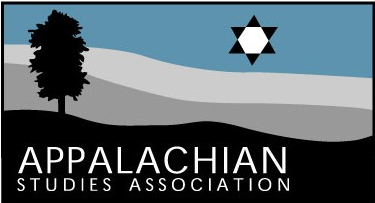 Preliminary Nomination FormStephen L. Fisher Award for Excellence in Teaching Please fill out the information below and submit it to the committee chair by November 15th. The Education Committee will review all preliminary nominations and select the finalists for each category. The nominator for each finalist will be notified by December 15th and invited to submit a full nomination packet, which is due by January 31st.For more information about the award and full packet guidelines, please visit the Awards webpage on the ASA website: http://appalachianstudies.org/awards/#teachingexcellence. Name of Nominee:  Institution:  Number of Years Teaching:  Classes Taught (Please provide full course name):.Name of Nominator (or self-nominator): Position:  Email and Phone Number:  Please attach a brief statement, no longer than one page, explaining why you believe this person is a strong candidate for the Stephen L. Fisher Award.